Page 237. Exercice 22.Décris précisément la droite (d) en utilisant les mots : médiatrice, bissectrice et hauteur.Figure a.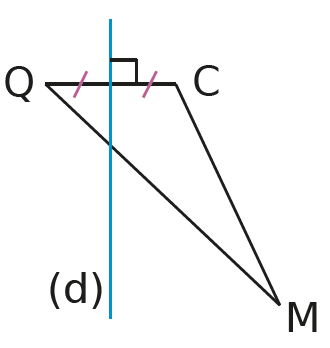 Figure b.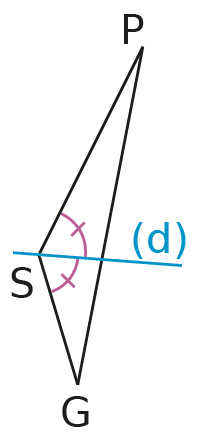 Figure c.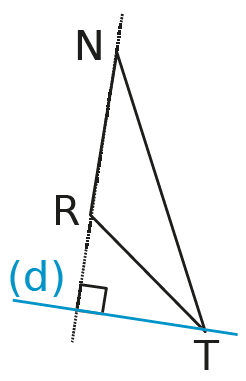 